Projekt: „Zlepšování podmínek pro výuku technických oborů a řemesel Švehlovy střední školy polytechnické Prostějov“Registrační číslo: CZ.1.07/1.1.26/02.0010autor: Miroslav ZifčákPracovní list: HoubyZařaďte jednotlivé houby do tříd:Kvasinka pivní  ………………………………………………….Penicilium camemberti …………………………………………Lanýž letní ……………………………………………………….Plíseň hlavičková   …..………………………………………….Aspergilus niger …………………………………………………Bedle  vysoká   ………………………………………………….Smrž obecný …………………………………………………….Kropidlovec černavý …………………………………………….Které z následujících hub jsou jedlé? (zakroužkujte)Bedle  vysoká   Smrž obecný Hřib satan VáclavkaMochumůrka růžovkaPadlíK obrázkům přiřaďte názvy hub: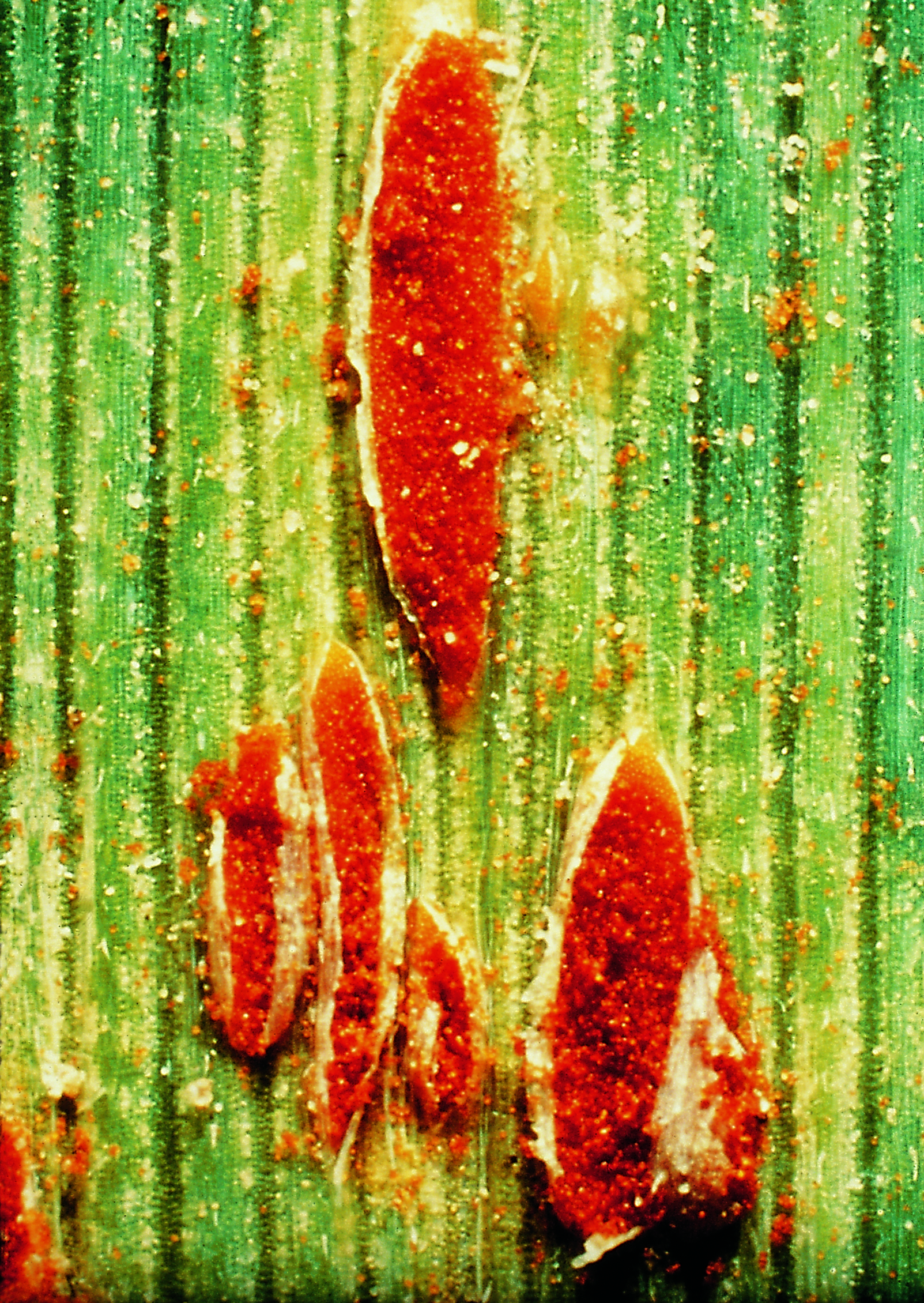 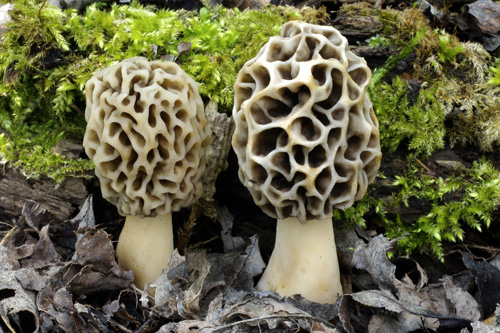 ……………………………..              ………………………………………………….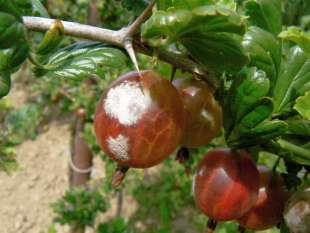 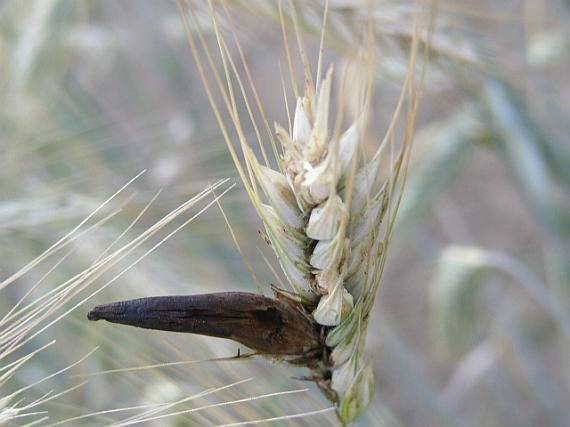 ……………………………………..      ……………………………………………….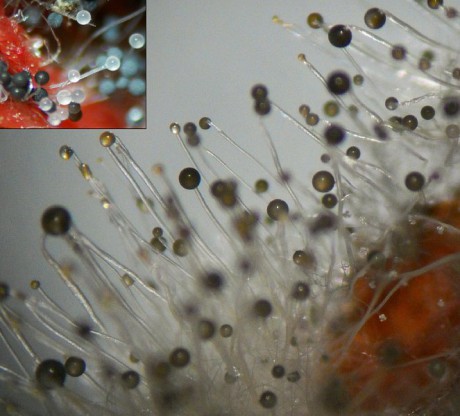 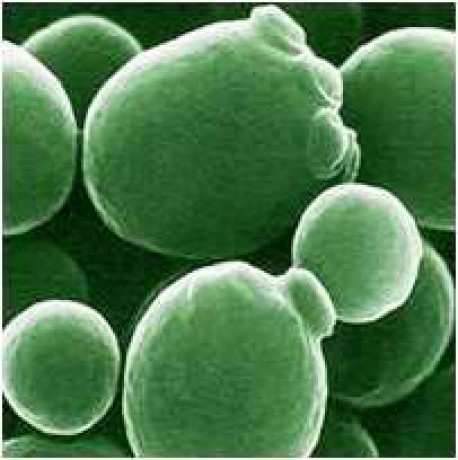 ……………………………………..                …………………………………….Obr. 1: http://www.agro.basf.cz/agroportal/cz/cs/crop_protection/atlas/pest_lexicon_430.htmlObr. 2. http://www.zoologie-puchnerova.estranky.cz/fotoalbum/houby/kropidlovec-cernavy.-.htmlObr. 3: http://www.garten.cz/a/cz/7482-rostlinolekar-americke-padli-angrestu/Obr. 4: http://www.zoologie-puchnerova.estranky.cz/fotoalbum/houby/kropidlovec-cernavy.-.htmlObr. 5: http://www.zoologie-puchnerova.estranky.cz/fotoalbum/houby/kropidlovec-cernavy.-.htmlObr. 6: http://www.zoologie-puchnerova.estranky.cz/fotoalbum/houby/kropidlovec-cernavy.-.htmlVyjmenujte alespoň tři dřevokazné houby.………………………………………………….………………………………………………….………………………………………………….………………………………………………….Vysvětli pojem mykorhiza. Uveďte příklady hub, které vykazují mykorhizu.……………………………………………………………………………………………………………………………………………………………………………………………………………………………………………………………………………….Příklady:………………………………………………….………………………………………………….………………………………………………….Na které tři skupiny podle druhu plodnice se dělí houby patřící do třídy basidiomycety?
………………………………………………….………………………………………………….………………………………………………….Popište jednotlivé části plodnice houby: